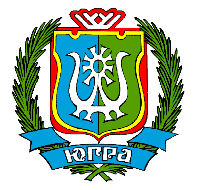 ДЕПАРТАМЕНТ СТРОИТЕЛЬСТВАХАНТЫ-МАНСИЙСКОГО АВТОНОМНОГО ОКРУГА – ЮГРЫПРИКАЗОб утверждении административного регламента предоставления государственной услуги по выдаче разрешения на строительство в случае, если строительство объекта капитального строительства планируется осуществлять на территориях двух и более муниципальных образований (муниципальных районов, городских округов), и в случае реконструкции объекта капитального строительства, расположенного на территориях двух и более муниципальных образований (муниципальных районов, городских округов), включая строительство, реконструкцию автомобильных дорог регионального или межмуниципального значения, а также частных автомобильных дорог, строительство или реконструкцию которых планируется осуществлять на территориях двух и более муниципальных образований (муниципальных районов, городских округов)г. Ханты-Мансийскот________________ 2019 г.	№_______-нпВ соответствии со статьей 51 Градостроительного кодекса Российской Федерации, Федеральным законом от 27 июля 2010 года 
№ 210-ФЗ «Об организации предоставления государственных и муниципальных услуг», постановлением Правительства Ханты-Мансийского автономного округа – Югры от 29 января 2011 года № 23-п «О разработке и утверждении административных регламентов осуществления регионального  государственного контроля (надзора) и административных регламентов предоставления государственных услуг» п р и к а з ы в а ю:Утвердить прилагаемый административный регламент предоставления государственной услуги по выдаче разрешения на строительство в случае, если строительство объекта капитального строительства планируется осуществлять на территориях двух и более муниципальных образований (муниципальных районов, городских округов), и в случае реконструкции объекта капитального строительства, расположенного на территориях двух и более муниципальных образований (муниципальных районов, городских округов), включая строительство, реконструкцию автомобильных дорог регионального или межмуниципального значения, а также частных автомобильных дорог, строительство или реконструкцию которых планируется осуществлять на территориях двух и более муниципальных образований (муниципальных районов, городских округов).Признать утратившими силу приказы Департамента строительства Ханты-Мансийского автономного округа – Югры: 	 от 5 июля 2013 года № 3-нп «Об утверждении административного регламента предоставления государственной услуги по выдаче разрешения на строительство в случае, если строительство объекта капитального строительства планируется осуществлять на территориях двух и более муниципальных образований (муниципальных районов, городских округов), и в случае реконструкции объекта капитального строительства, расположенного на территориях двух и более муниципальных образований (муниципальных районов, городских округов), включая строительство, реконструкцию автомобильных дорог регионального или межмуниципального значения, а также частных автомобильных дорог, строительство или реконструкцию которых планируется осуществлять на территориях двух и более муниципальных образований (муниципальных районов, городских округов)»;	от 5 ноября 2014 года № 17-нп «О внесении изменений в приказ Департамента строительства Ханты-Мансийского автономного округа – Югры от 5 июля 2013 года № 3-нп «Об утверждении административного регламента предоставления государственной услуги по выдаче разрешения на строительство в случае, если строительство объекта капитального строительства планируется осуществлять на территориях двух и более муниципальных образований (муниципальных районов, городских округов), и в случае реконструкции объекта капитального строительства, расположенного на территориях двух и более муниципальных образований (муниципальных районов, городских округов), включая строительство, реконструкцию автомобильных дорог регионального или межмуниципального значения, а также частных автомобильных дорог, строительство или реконструкцию которых планируется осуществлять на территориях двух и более муниципальных образований (муниципальных районов, городских округов)»;от 2 октября 2015 года № 5-нп «О внесении изменений в приказ Департамента строительства Ханты-Мансийского автономного округа – Югры от 5 июля 2013 года № 3-нп «Об утверждении административного регламента предоставления государственной услуги по выдаче разрешения на строительство в случае, если строительство объекта капитального строительства планируется осуществлять на территориях двух и более муниципальных образований (муниципальных районов, городских округов), и в случае реконструкции объекта капитального строительства, расположенного на территориях двух и более муниципальных образований (муниципальных районов, городских округов), включая строительство, реконструкцию автомобильных дорог регионального или межмуниципального значения, а также частных автомобильных дорог, строительство или реконструкцию которых планируется осуществлять на территориях двух и более муниципальных образований (муниципальных районов, городских округов)»;от 27 июля 2016 года № 23-нп «О внесении изменений в приложение к приказу Департамента строительства Ханты-Мансийского автономного округа – Югры от 5 июля 2013 года № 3-нп «Об утверждении административного регламента предоставления государственной услуги по выдаче разрешения на строительство в случае, если строительство объекта капитального строительства планируется осуществлять на территориях двух и более муниципальных образований (муниципальных районов, городских округов), и в случае реконструкции объекта капитального строительства, расположенного на территориях двух и более муниципальных образований (муниципальных районов, городских округов), включая строительство, реконструкцию автомобильных дорог регионального или межмуниципального значения, а также частных автомобильных дорог, строительство или реконструкцию которых планируется осуществлять на территориях двух и более муниципальных образований (муниципальных районов, городских округов)»;от 4 апреля 2017 года № 14-нп «О внесении изменений в приложение к приказу Департамента строительства Ханты-Мансийского автономного округа – Югры от 5 июля 2013 года № 3-нп «Об утверждении административного регламента предоставления государственной услуги по выдаче разрешения на строительство в случае, если строительство объекта капитального строительства планируется осуществлять на территориях двух и более муниципальных образований (муниципальных районов, городских округов), и в случае реконструкции объекта капитального строительства, расположенного на территориях двух и более муниципальных образований (муниципальных районов, городских округов), включая строительство, реконструкцию автомобильных дорог регионального или межмуниципального значения, а также частных автомобильных дорог, строительство или реконструкцию которых планируется осуществлять на территориях двух и более муниципальных образований (муниципальных районов, городских округов)».Настоящий приказ вступает в силу по истечении десяти дней со дня его официального опубликования.Контроль за исполнением настоящего приказа оставляю за собой.Директор Департамента –главный архитектор	А.К. КривулякПриложениек приказу Департамента строительства Ханты-Мансийского автономного округа - Югры	от__________ №_____-нпАДМИНИСТРАТИВНЫЙ РЕГЛАМЕНТПРЕДОСТАВЛЕНИЯ ГОСУДАРСТВЕННОЙ УСЛУГИ ПО ВЫДАЧЕ РАЗРЕШЕНИЯ НА СТРОИТЕЛЬСТВО В СЛУЧАЕ, ЕСЛИ СТРОИТЕЛЬСТВО ОБЪЕКТА КАПИТАЛЬНОГО СТРОИТЕЛЬСТВА ПЛАНИРУЕТСЯ ОСУЩЕСТВЛЯТЬ НА ТЕРРИТОРИЯХ ДВУХ И БОЛЕЕ МУНИЦИПАЛЬНЫХ ОБРАЗОВАНИЙ (МУНИЦИПАЛЬНЫХ РАЙОНОВ, ГОРОДСКИХ ОКРУГОВ), И В СЛУЧАЕ РЕКОНСТРУКЦИИ ОБЪЕКТА КАПИТАЛЬНОГО СТРОИТЕЛЬСТВА, РАСПОЛОЖЕННОГО НА ТЕРРИТОРИЯХ ДВУХ И БОЛЕЕ МУНИЦИПАЛЬНЫХ ОБРАЗОВАНИЙ (МУНИЦИПАЛЬНЫХ РАЙОНОВ, ГОРОДСКИХ ОКРУГОВ), ВКЛЮЧАЯ СТРОИТЕЛЬСТВО, РЕКОНСТРУКЦИЮ АВТОМОБИЛЬНЫХ ДОРОГ РЕГИОНАЛЬНОГО ИЛИ МЕЖМУНИЦИПАЛЬНОГО ЗНАЧЕНИЯ, А ТАКЖЕ ЧАСТНЫХ АВТОМОБИЛЬНЫХ ДОРОГ, СТРОИТЕЛЬСТВО ИЛИ РЕКОНСТРУКЦИЮ КОТОРЫХ ПЛАНИРУЕТСЯ ОСУЩЕСТВЛЯТЬ НА ТЕРРИТОРИЯХ ДВУХ И БОЛЕЕ МУНИЦИПАЛЬНЫХ ОБРАЗОВАНИЙ (МУНИЦИПАЛЬНЫХ РАЙОНОВ, ГОРОДСКИХ ОКРУГОВ)I. Общие положенияПредмет регулирования административного регламентаАдминистративный регламент предоставления государственной услуги по выдаче разрешения на строительство в случае, если строительство объекта капитального строительства планируется осуществлять на территориях двух и более муниципальных образований (муниципальных районов, городских округов), и в случае реконструкции объекта капитального строительства, расположенного на территориях двух и более муниципальных образований (муниципальных районов, городских округов), включая строительство, реконструкцию автомобильных дорог регионального или межмуниципального значения, а также частных автомобильных дорог, строительство или реконструкцию которых планируется осуществлять на территориях двух и более муниципальных образований (муниципальных районов, городских округов) (далее – административный регламент) разработан в целях повышения качества предоставления государственной услуги, определяет сроки и последовательность административных процедур (действий) Департамента строительства Ханты-Мансийского автономного округа – Югры (далее также – Департамент) по предоставлению государственной услуги, формы контроля за исполнением административного регламента, порядок обжалования решений и действий (бездействия) органа, должностных лиц органа, предоставляющих государственную услугу.Круг заявителей2. Заявителем на получение государственной услуги является застройщик (физическое или юридическое лицо, обеспечивающее на принадлежащем ему земельном участке строительство, реконструкцию объектов капитального строительства).3. От имени заявителя могут выступать лица, уполномоченные действовать в силу закона или на основании доверенности, оформленной в соответствии с законодательством Российской Федерации.Требования к порядку информированияо правилах предоставления государственной услуги4. Информирование заявителей по вопросам предоставления государственной услуги, в том числе сроках и порядке ее предоставления, осуществляется в следующих формах (по выбору заявителя):устной (при личном обращении заявителя и/или по телефону);письменной (при письменном обращении заявителя по почте, электронной почте);на информационном стенде в местах предоставления государственной услуги в форме информационных (текстовых) материалов;посредством информационно-телекоммуникационной сети Интернет, в том числе на официальном сайте Департамента (http://www.ds.admhmao.ru); в федеральной государственной информационной системе «Единый портал государственных и муниципальных услуг (функций)» (http://www.gosuslugi.ru) (далее – Федеральный портал); в региональной информационной системе Ханты-Мансийского автономного округа  – Югры «Портал государственных и муниципальных услуг (функций) Ханты-Мансийского автономного округа – Югры» (http://86.gosuslugi.ru)  (далее – Региональный портал).Информирование о ходе предоставления государственной услуги осуществляется специалистами отдела градостроительной и разрешительной документации Управления развития строительного комплекса и территориального планирования Департамента (далее также – Отдел) в следующих формах (по выбору заявителя):устной (при личном обращении заявителя и по телефону);письменной (при письменном обращении заявителя по почте, электронной почте).В случае устного обращения (лично или по телефону) заявителя (его представителя) специалист Отдела осуществляет устное информирование (соответственно лично или по телефону) обратившегося за информацией заявителя. Устное информирование осуществляется не более 15 минут.Ответ на телефонный звонок начинается с информации о наименовании органа, в который обратился заявитель, фамилии, имени, отчестве (при наличии) и должности специалиста, принявшего телефонный звонок.При общении с заявителями (по телефону или лично) специалист Отдела должен корректно и внимательно относиться к заявителям, не унижая их чести и достоинства. Устное информирование должно проводиться с использованием официально-делового стиля речи.При невозможности специалистом Отдела, принявшего звонок, самостоятельно ответить на поставленные вопросы, телефонный звонок переадресовывается (переводится) на другое должностное лицо или же обратившемуся сообщается телефонный номер, по которому можно получить необходимую информацию.В случае если для ответа требуется более продолжительное время, специалист Отдела, осуществляющий устное информирование, может предложить заявителю направить в Департамент обращение о предоставлении письменной консультации по порядку предоставления государственной услуги и о ходе предоставления государственной услуги, либо назначить другое удобное для заявителя время для устного информирования.При консультировании по порядку предоставления государственной услуги по письменным обращениям, ответ на обращение направляется заявителю в срок, не превышающий 30 календарных дней со дня регистрации обращения в Департаменте.Информирование о ходе предоставления государственной услуги осуществляется в день регистрации обращения в Департаменте.Для получения сведений о ходе предоставления государственной услуги заявитель представляет специалисту Отдела информацию о наименовании организации (если заявителем является индивидуальный предприниматель либо физическое лицо – его фамилию, имя и отчество (при наличии)), документы которой находятся на рассмотрении в Департаменте, входящий номер и дату регистрации заявления об оказании государственной услуги.Для получения информации по вопросам предоставления государственной услуги посредством Федерального и Регионального портала заявителям необходимо использовать адреса в информационно-телекоммуникационной сети «Интернет», указанные в настоящем пункте.5. Информация о порядке и сроках предоставления услуги, основанная на сведениях об услугах, содержащихся в Федеральном портале, размещенная на Региональном портале, на официальном сайте Департамента, предоставляется заявителю бесплатно.Доступ к информации о сроках и порядке ее предоставления, осуществляется без выполнения заявителем каких-либо требований, в том числе без использования программного обеспечения, установка которого на технические средства заявителя требует заключения лицензионного или иного соглашения с правообладателем программного обеспечения, предусматривающего взимание платы, регистрацию или авторизацию заявителя или предоставление им персональных данных.6. Информацию о местах нахождения, графиках работы и контактных телефонах Департамента и органов государственной власти, участвующих в предоставлении государственной услуги заявитель может получить:а) о месте нахождения, графике работы Управления Федеральной службы государственной регистрации, кадастра и картографии по Ханты-Мансийскому автономному округу – Югре на официальном сайте: https://rosreestr.ru/site/;б) о месте нахождения, графике работы администраций муниципальных образований Ханты-Мансийского автономного округа – Югры, на территории которых предполагается строительство, реконструкция объекта капитального строительства на официальных сайтах администраций муниципальных образований; в) о местах нахождения, графиках работы, адресах и контактные телефоны многофункциональных центров предоставления государственных и муниципальных услуг, расположенных в Ханты-Мансийском автономном округе – Югре, и их территориально обособленных подразделениях (далее – многофункциональные центры) на портале Автономного Учреждения Ханты-Мансийского автономного округа – Югры «Многофункциональный центр предоставления государственных и муниципальных услуг  Югры»:  http://mfc.admhmao.ru. 7. На информационных стендах в местах предоставления государственной услуги, в информационно-телекоммуникационной сети «Интернет» (на официальном сайте Департамента, на Федеральном и Региональном порталах) размещается следующая информация: извлечения из законодательных и иных нормативных правовых актов Российской Федерации, нормативных правовых актов Ханты-Мансийского автономного округа – Югры, содержащих нормы, регулирующие деятельность по предоставлению государственной услуги;сведения о месте нахождения, телефонах, графике работы, адресе официального сайта и электронной почты Департамента и его структурных подразделений, органов государственной власти, участвующих в предоставлении государственной услуги;о порядке и способах получения информации заявителями по вопросам предоставления государственной услуги, сведений о ходе предоставлении государственной услуги;о заявителях, имеющих право на получение государственной услуги;исчерпывающий перечень документов, необходимых для предоставления государственной услуги;об основаниях для отказа в предоставлении государственной услуги;сведения о досудебном порядке обжалования действий (бездействия) должностных лиц при предоставлении государственной услуги;текст административного регламента (извлечения – на информационном стенде либо по запросу заявителя предоставляется полный текст административного регламента; полная версия размещается в информационно-телекоммуникационной сети «Интернет» либо полный текст административного регламента можно получить, обратившись к специалисту Отдела).бланки заявления о предоставлении государственной услуги и образцы их заполнения.8. В случае внесения изменений в порядок предоставления государственной услуги Департамент в срок, не превышающий 3 рабочих дней со дня вступления в силу таких изменений, обеспечивают размещение информации в информационно-телекоммуникационной сети «Интернет» (на официальном сайте Департамента, в Региональном портале) и на информационных стендах, находящихся в местах предоставления государственной услуги.II. Стандарт предоставления государственной услугиНаименование государственной услуги9. Выдача разрешения на строительство в случае, если строительство объекта капитального строительства планируется осуществлять на территориях двух и более муниципальных образований (муниципальных районов, городских округов), и в случае реконструкции объекта капитального строительства, расположенного на территориях двух и более муниципальных образований (муниципальных районов, городских округов), включая строительство, реконструкцию автомобильных дорог регионального или межмуниципального значения, а также частных автомобильных дорог, строительство или реконструкцию которых планируется осуществлять на территориях двух и более муниципальных образований (муниципальных районов, городских округов).Наименование органа, предоставляющего государственную услугу.10. Государственная услуга предоставляется Департаментом строительства Ханты-Мансийского автономного округа – Югры.Структурным подразделением Департамента, осуществляющим предоставление государственной услуги, является отдел градостроительной и разрешительной документации Управления развития строительного комплекса и территориального планирования.Для предоставления государственной услуги заявитель вправе обратиться в многофункциональный центр. При предоставлении государственной услуги Департамент осуществляет межведомственное информационное взаимодействие с:управлением Федеральной службы государственной регистрации, кадастра и картографии по Ханты-Мансийскому автономному округу – Югре;администрациями муниципальных образований автономного округа, на территории которых предполагается строительство, реконструкция объекта капитального строительства.11. В соответствии с требованиями пункта 3 части 1 статьи 7 Федерального закона от 27 июля 2010 года № 210-ФЗ «Об организации предоставления государственных и муниципальных услуг» (далее – Федеральный закон от 27 июля 2010 года № 210-ФЗ) при предоставлении государственной услуги запрещается требовать от заявителя осуществления действий, в том числе согласований, необходимых для получения государственной услуги и связанных с обращением в иные государственные органы, органы местного самоуправления, организации, за исключением получения услуг, включенных в перечень услуг, которые являются необходимыми и обязательными для предоставления государственных услуг, утвержденный постановлением Правительства Ханты-Мансийского автономного округа – Югры от 21 января 2012 года № 16-п «О перечне услуг, которые являются необходимыми и обязательными для предоставления исполнительными органами государственной власти Ханты-Мансийского автономного округа – Югры государственных услуг и предоставляются организациями, участвующими в предоставлении государственных услуг, и порядке определения размера платы за их предоставление».Результат предоставления государственной услуги12. Результатом предоставления государственной услуги являются:направление (выдача) заявителю разрешения на строительство, реконструкцию объекта капитального строительства (далее - разрешение на строительство) или уведомления об отказе в выдаче разрешения на строительство;направление (выдача) заявителю решения о внесении изменений в разрешение на строительство, в том числе внесения изменений в разрешение на строительство исключительно в связи с продлением срока действия такого разрешения или уведомления об отказе во внесении изменений в разрешение на строительство, в том числе во внесении изменений в разрешение на строительство исключительно в связи с продлением срока действия такого разрешения.Сроки предоставления государственной услуги или принятия решения об отказе в предоставлении государственной 13. Срок предоставления государственной услуги или принятия решения об отказе в предоставлении государственной услуги составляет не более 7 (семи) рабочих дней со дня регистрации заявления в Отделе.В срок предоставления государственной услуги входит срок направления межведомственных запросов и получения на них ответов, выдачи (направления) заявителю результата предоставления государственной услуги.Документы, являющиеся результатом предоставления государственной услуги, выдаются (направляются) заявителю в принятия решения о предоставлении государственной услуги.Правовые основания для предоставления государственной услуги14. Перечень нормативных правовых актов, регулирующих предоставление государственной услуги, размещается на Федеральном и Региональном порталах, а также на официальном сайте Департамента.Исчерпывающий перечень документов,необходимых для предоставления государственной услуги15. Исчерпывающий перечень документов, необходимых в соответствии с законодательными и иными нормативными правовыми актами для предоставления государственной услуги: 1) заявление на получение государственной услуги.2) правоустанавливающие документы на земельный участок, в том числе соглашение об установлении сервитута, решение об установлении публичного сервитута;2.1) при наличии соглашения о передаче в случаях, установленных бюджетным законодательством Российской Федерации, органом государственной власти (государственным органом), Государственной корпорацией по атомной энергии «Росатом», Государственной корпорацией по космической деятельности «Роскосмос», органом управления государственным внебюджетным фондом или органом местного самоуправления полномочий государственного (муниципального) заказчика, заключенного при осуществлении бюджетных инвестиций, - указанное соглашение, правоустанавливающие документы на земельный участок правообладателя, с которым заключено это соглашение;3) градостроительный план земельного участка, выданный не ранее чем за три года до дня представления заявления на получение разрешения на строительство, или в случае выдачи разрешения на строительство линейного объекта реквизиты проекта планировки территории и проекта межевания территории (за исключением случаев, при которых для строительства, реконструкции линейного объекта не требуется подготовка документации по планировке территории), реквизиты проекта планировки территории в случае выдачи разрешения на строительство линейного объекта, для размещения которого не требуется образование земельного участка;4) результаты инженерных изысканий и следующие материалы, содержащиеся в проектной документации:а) пояснительная записка;б) схема планировочной организации земельного участка, выполненная в соответствии с информацией, указанной в градостроительном плане земельного участка, а в случае подготовки проектной документации применительно к линейным объектам проект полосы отвода, выполненный в соответствии с проектом планировки территории (за исключением случаев, при которых для строительства, реконструкции линейного объекта не требуется подготовка документации по планировке территории);в) разделы, содержащие архитектурные и конструктивные решения, а также решения и мероприятия, направленные на обеспечение доступа инвалидов к объекту капитального строительства (в случае подготовки проектной документации применительно к объектам здравоохранения, образования, культуры, отдыха, спорта и иным объектам социально-культурного и коммунально-бытового назначения, объектам транспорта, торговли, общественного питания, объектам делового, административного, финансового, религиозного назначения, объектам жилищного фонда);г) проект организации строительства объекта капитального строительства (включая проект организации работ по сносу объектов капитального строительства, их частей в случае необходимости сноса объектов капитального строительства, их частей для строительства, реконструкции других объектов капитального строительства);5) положительное заключение экспертизы проектной документации объекта капитального строительства (применительно к отдельным этапам строительства в случае, предусмотренном частью 12.1 статьи 48 Градостроительного кодекса Российской Федерации), если такая проектная документация подлежит экспертизе в соответствии со статьей 49 Градостроительного кодекса Российской Федерации, положительное заключение государственной экспертизы проектной документации в случаях, предусмотренных частью 3.4 статьи 49 Градостроительного кодекса Российской Федерации, положительное заключение государственной экологической экспертизы проектной документации в случаях, предусмотренных частью 6 статьи 49 Градостроительного кодекса Российской Федерации;5.1) подтверждение соответствия вносимых в проектную документацию изменений требованиям, указанным в части 3.8 статьи 49 Градостроительного кодекса Российской Федерации, предоставленное лицом, являющимся членом саморегулируемой организации, основанной на членстве лиц, осуществляющих подготовку проектной документации, и утвержденное привлеченным этим лицом в соответствии с настоящим Кодексом специалистом по организации архитектурно-строительного проектирования в должности главного инженера проекта, в случае внесения изменений в проектную документацию в соответствии с частью 3.8 статьи 49 Градостроительного кодекса Российской Федерации;5.2) подтверждение соответствия вносимых в проектную документацию изменений требованиям, указанным в части 3.9 статьи 49 Градостроительного кодекса Российской Федерации, предоставленное органом исполнительной власти или организацией, проводившими экспертизу проектной документации, в случае внесения изменений в проектную документацию в ходе экспертного сопровождения в соответствии с частью 3.9 статьи 49 Градостроительного кодекса Российской Федерации;6) разрешение на отклонение от предельных параметров разрешенного строительства, реконструкции (в случае, если застройщику было предоставлено такое разрешение в соответствии со статьей 40 Градостроительного кодекса Российской Федерации);7) согласие всех правообладателей объекта капитального строительства в случае реконструкции такого объекта, за исключением указанных в  подпункте 7.2 настоящего пункта случаев реконструкции многоквартирного дома;7.1) в случае проведения реконструкции государственным (муниципальным) заказчиком, являющимся органом государственной власти (государственным органом), Государственной корпорацией по атомной энергии «Росатом», Государственной корпорацией по космической деятельности «Роскосмос», органом управления государственным внебюджетным фондом или органом местного самоуправления, на объекте капитального строительства государственной (муниципальной) собственности, правообладателем которого является государственное (муниципальное) унитарное предприятие, государственное (муниципальное) бюджетное или автономное учреждение, в отношении которого указанный орган осуществляет соответственно функции и полномочия учредителя или права собственника имущества, - соглашение о проведении такой реконструкции, определяющее в том числе условия и порядок возмещения ущерба, причиненного указанному объекту при осуществлении реконструкции;7.2) решение общего собрания собственников помещений и машино-мест в многоквартирном доме, принятое в соответствии с жилищным законодательством в случае реконструкции многоквартирного дома, или, если в результате такой реконструкции произойдет уменьшение размера общего имущества в многоквартирном доме, согласие всех собственников помещений и машино-мест в многоквартирном доме;8) копия свидетельства об аккредитации юридического лица, выдавшего положительное заключение негосударственной экспертизы проектной документации, в случае, если представлено заключение негосударственной экспертизы проектной документации;9) документы, предусмотренные законодательством Российской Федерации об объектах культурного наследия, в случае, если при проведении работ по сохранению объекта культурного наследия затрагиваются конструктивные и другие характеристики надежности и безопасности такого объекта;10) копия решения об установлении или изменении зоны с особыми условиями использования территории в случае строительства объекта капитального строительства, в связи с размещением которого в соответствии с законодательством Российской Федерации подлежит установлению зона с особыми условиями использования территории, или в случае реконструкции объекта капитального строительства, в результате которой в отношении реконструированного объекта подлежит установлению зона с особыми условиями использования территории или ранее установленная зона с особыми условиями использования территории подлежит изменению.16. Документы (их копии или сведения, содержащиеся в них), указанные в подпунктах 2 - 6, 8 и 10 пункта 15 административного регламента запрашиваются Департаментом в государственных органах, органах местного самоуправления и подведомственных государственным органам или органам местного самоуправления организациях, в распоряжении которых находятся указанные документы, в срок не позднее трех рабочих дней со дня получения заявления о выдаче разрешения на строительство, если застройщик не представил указанные документы самостоятельно.По межведомственным запросам документы (их копии или сведения, содержащиеся в них) предоставляются государственными органами, органами местного самоуправления и подведомственными государственным органам или органам местного самоуправления организациями, в распоряжении которых находятся указанные документы, в срок не позднее трех рабочих дней со дня получения соответствующего межведомственного запроса.17. Документы, указанные в подпунктах 2, 4 и 5 пункта 15 административного регламента, направляются заявителем самостоятельно, если указанные документы (их копии или сведения, содержащиеся в них) отсутствуют в Едином государственном реестре недвижимости или едином государственном реестре заключений.Не предоставление заявителем документов и информации, которые он вправе представить по собственной инициативе, не является основанием для отказа ему в предоставлении государственной услуги;18. Сведения, указанные в подпункте 2 пункта 15 административного регламента, заявитель может получить, обратившись в Управление Федеральной службы государственной регистрации, кадастра и картографии по Ханты-Мансийскому автономному округу - Югре (способы получения информации о местах нахождения и графиках работы указаны в подпункте «а» пункта 6 настоящего административного регламента).19. Документы, указанные в подпункте 3 пункта 15 настоящего административного регламента, предоставляются администрациями муниципальных образований, на территории которых предполагается строительство, реконструкция объекта капитального строительства (способы получения информации о местах нахождения и графиках работы указаны на официальных сайтах администраций муниципальных образований Ханты-Мансийского автономного округа - Югры.20. Способ предоставления заявителем документов:лично (или через представителя заявителя);посредством Федерального  и Регионального портала.21. Форму заявления о предоставлении государственной услуги заявитель может получить:на информационном стенде в месте предоставления государственной услуги;у должностного лица, ответственного за предоставление государственной услуги;посредством информационно-телекоммуникационной сети «Интернет»: на Федеральном и Региональном порталах, на официальном сайте Департамента. Рекомендуемая форма заявления указана в приложении к настоящему административному регламенту.22. В соответствии с требованиями пунктов 1, 2, 4 части 1 статьи 7 Федерального закона от 27 июля 2010 года № 210-ФЗ запрещается требовать от заявителя (представителя заявителя):1) представления документов и информации или осуществления действий, представление или осуществление которых не предусмотрено нормативными правовыми актами, регулирующими отношения, возникающие в связи с предоставлением государственной услуги;2) представления документов и информации, в том числе подтверждающих внесение заявителем платы за предоставление государственной услуги, которые находятся в распоряжении органов, предоставляющих государственную услугу, иных государственных органов, органов местного самоуправления либо подведомственных государственным органам или органам местного самоуправления организаций, участвующих в предоставлении предусмотренных частью 1 статьи 1 Федерального закона от 27 июля 2010 года № 210-ФЗ государственных услуг, в соответствии с нормативными правовыми актами Российской Федерации, нормативными правовыми актами Ханты-Мансийского автономного округа – Югры, за исключением документов, включенных в определенный частью 6 статьи 7 Федерального закона от 27 июля 2010 года № 210-ФЗ перечень документов. Заявитель вправе представить указанные документы и информацию в Департамент по собственной инициативе;3) представления документов и информации, отсутствие и (или) недостоверность которых не указывались при первоначальном отказе в приеме документов, необходимых для предоставления государственной услуги, либо в предоставлении государственной услуги, за исключением следующих случаев:изменение требований нормативных правовых актов, касающихся предоставления государственной услуги, после первоначальной подачи заявления о предоставлении государственной услуги;наличие ошибок в заявлении о предоставлении государственной услуги и документах, поданных заявителем после первоначального отказа в приеме документов, необходимых для предоставления государственной услуги, либо в предоставлении государственной услуги и не включенных в представленный ранее комплект документов;истечение срока действия документов или изменение информации после первоначального отказа в приеме документов, необходимых для предоставления государственной услуги, либо в предоставлении государственной услуги;выявление документально подтвержденного факта (признаков) ошибочного или противоправного действия (бездействия) должностного лица Департамента, работника многофункционального центра при первоначальном отказе в приеме документов, необходимых для предоставления государственной услуги, либо в предоставлении государственной услуги, о чем в письменном виде за подписью директора Департамента, руководителя многофункционального центра при первоначальном отказе в приеме документов, необходимых для предоставления государственной услуги, уведомляется заявитель, а также приносятся извинения за доставленные неудобства.Исчерпывающий перечень оснований для отказав приеме документов, необходимых для предоставлениягосударственной услуги23. Основания для отказа в приеме документов, необходимых для предоставления государственной услуги, законодательством Российской Федерации, законодательством Ханты-Мансийского автономного округа – Югры не предусмотреныИсчерпывающий перечень оснований для приостановленияи (или) отказа в предоставлении государственной услуги24. Основания для приостановления предоставления государственной услуги законодательством Российской Федерации, законодательством Ханты-Мансийского автономного округа – Югры не предусмотрены.25. Основаниями для отказа в предоставлении государственной услуги являются:отсутствие документов, указанных в пунктах 15, 16 административного регламента;несоответствие представленных документов требованиям к строительству, реконструкции объекта капитального строительства, установленным на дату выдачи представленного для получения разрешения на строительство градостроительного плана земельного участка, или в случае выдачи разрешения на строительство линейного объекта требованиям проекта планировки территории и проекта межевания территории (за исключением случаев, при которых для строительства, реконструкции линейного объекта не требуется подготовка документации по планировке территории), а также разрешенному использованию земельного участка и (или) ограничениям, установленным в соответствии с земельным и иным законодательством Российской Федерации и действующим на дату выдачи разрешения на строительство, требованиям, установленным в разрешении на отклонение от предельных параметров разрешенного строительства, реконструкции;в случае, предусмотренном частью 11.1 статьи 51 Градостроительного кодекса Российской Федерации, основанием для отказа в выдаче разрешения на строительство является также поступившее от органа исполнительной власти субъекта Российской Федерации, уполномоченного в области охраны объектов культурного наследия, заключение о несоответствии раздела проектной документации объекта капитального строительства предмету охраны исторического поселения и требованиям к архитектурным решениям объектов капитального строительства, установленным градостроительным регламентом применительно к территориальной зоне, расположенной в границах территории исторического поселения федерального или регионального значения.26. Основанием для отказа во внесении изменений в разрешение на строительство является:отсутствие в уведомлении о переходе прав на земельный участок, права пользования недрами, об образовании земельного участка реквизитов документов, предусмотренных соответственно пунктами 1 - 4 части 21.10 статьи 51 Градостроительного кодекса Российской Федерации, или отсутствие правоустанавливающего документа на земельный участок в случае, указанном в части 21.13 статьи 51 Градостроительного кодекса Российской Федерации, либо отсутствие документов, предусмотренных частью 7 статьи 51 Градостроительного кодекса Российской Федерации, в случае поступления заявления о внесении изменений в разрешение на строительство, кроме заявления о внесении изменений в разрешение на строительство исключительно в связи с продлением срока действия такого разрешения;недостоверность сведений, указанных в уведомлении о переходе прав на земельный участок, права пользования недрами, об образовании земельного участка;несоответствие планируемого размещения объекта капитального строительства требованиям к строительству, реконструкции объекта капитального строительства, установленным на дату выдачи градостроительного плана образованного земельного участка, в случае, предусмотренном частью 21.7 статьи 51 Градостроительного кодекса Российской Федерации. При этом градостроительный план земельного участка должен быть выдан не ранее чем за три года до дня направления уведомления, указанного в части 21.10 статьи 51 Градостроительного кодекса Российской Федерации;несоответствие планируемого размещения объекта капитального строительства требованиям к строительству, реконструкции объекта капитального строительства, установленным на дату выдачи представленного для получения разрешения на строительство или для внесения изменений в разрешение на строительство градостроительного плана земельного участка в случае поступления заявления о внесении изменений в разрешение на строительство, кроме заявления о внесении изменений в разрешение на строительство исключительно в связи с продлением срока действия такого разрешения. В случае представления для внесения изменений в разрешение на строительство градостроительного плана земельного участка, выданного после получения разрешения на строительство, такой градостроительный план должен быть выдан не ранее чем за три года до дня направления заявления о внесении изменений в разрешение на строительство;несоответствие планируемого объекта капитального строительства разрешенному использованию земельного участка и (или) ограничениям, установленным в соответствии с земельным и иным законодательством Российской Федерации и действующим на дату принятия решения о внесении изменений в разрешение на строительство, в случае, предусмотренном частью 21.7 статьи 51 Градостроительного кодекса Российской Федерации, или в случае поступления заявления застройщика о внесении изменений в разрешение на строительство, кроме заявления о внесении изменений в разрешение на строительство исключительно в связи с продлением срока действия такого разрешения;несоответствие планируемого размещения объекта капитального строительства требованиям, установленным в разрешении на отклонение от предельных параметров разрешенного строительства, реконструкции, в случае поступления заявления застройщика о внесении изменений в разрешение на строительство, кроме заявления о внесении изменений в разрешение на строительство исключительно в связи с продлением срока действия такого разрешения;наличие у уполномоченных на выдачу разрешений на строительство органа исполнительной власти субъекта Российской Федерации информации о выявленном в рамках государственного строительного надзора, государственного земельного надзора или муниципального земельного контроля факте отсутствия начатых работ по строительству, реконструкции на день подачи заявления о внесении изменений в разрешение на строительство в связи с продлением срока действия такого разрешения или информации органа государственного строительного надзора об отсутствии извещения о начале данных работ, если направление такого извещения является обязательным в соответствии с требованиями части 5 статьи 52 Градостроительного Кодекса Российской Федерации, в случае, если внесение изменений в разрешение на строительство связано с продлением срока действия разрешения на строительство;	подача заявления о внесении изменений в разрешение на строительство менее чем за десять рабочих дней до истечения срока действия разрешения на строительство.Размер платы, взимаемой с заявителя при предоставлении государственной услуги, и способы ее взимания 27. Взимание государственной пошлины или иной платы за предоставление государственной услуги законодательством Российской Федерации, законодательством Ханты-Мансийского автономного округа – Югры не предусмотрено.Максимальный срок ожидания в очереди при подаче запросао предоставлении государственной услуги и при получениирезультата предоставления государственной услуги28. Максимальный срок ожидания в очереди при подаче заявления и при получении результата предоставления государственной услуги составляет не более 15 минут.Срок регистрации запроса заявителяо предоставлении государственной услуги29. Заявление при личном обращении заявителя (представителем заявителя) регистрируется в день его поступления.Заявления регистрируются в журнале регистрации заявлений.30. Заявление, поступившее с использованием Федерального и Регионального порталов специалист Отдела регистрирует в электронном журнале регистрации заявлений.Заявление заявителя, поступившее с использованием Федерального  и Регионального порталов регистрируется в день поступления в Департамент.31. Заявление поступившее через многофункциональный центр регистрируется в день его передачи в Департамент. Заявление регистрируется в журнале регистрации заявлений.Требования к помещениям, в которых предоставляетсягосударственная услуга, к залу ожидания, местам для заполнения запросов о предоставлении государственной услуги, размещению и оформлению визуальной, текстовой и мультимедийной информациио порядке предоставления государственной услуги32. Помещения, в которых предоставляется государственная услуга, должны соответствовать санитарно-эпидемиологическим правилам и нормам.Места предоставления государственной услуги должны быть оборудованы системами кондиционирования (охлаждения и нагревания) воздуха, средствами пожаротушения и оповещения о возникновении чрезвычайной ситуации.Каждое рабочее место сотрудников, осуществляющих предоставление государственной услуги, должно быть оборудовано персональным компьютером с возможностью доступа к необходимым информационным базам данных, а также принтером.Места получения информации о предоставлении государственной услуги оборудуются информационными стендами, телефонной связью и копировальной техникой.Информационные стенды размещаются на видном, доступном месте в любом из форматов: настенных стендах, напольных или настольных стойках, призваны обеспечить заявителя исчерпывающей информацией.Стенды должны быть оформлены в едином стиле, надписи сделаны черным шрифтом на белом фоне.Помещения для предоставления государственной услуги размещаются преимущественно на нижних этажах зданий или в отдельно стоящих зданиях.Вход и выход из помещения для предоставления государственной услуги оборудуются:пандусами, расширенными проходами, тактильными полосами по путям движения, позволяющими обеспечить беспрепятственный доступ инвалидов; соответствующими указателями с автономными источниками бесперебойного питания; контрастной маркировкой ступеней по пути движения; информационной мнемосхемой (тактильной схемой движения);тактильными табличками с надписями, дублированными шрифтом Брайля.Лестницы, находящиеся по пути движения в помещение для предоставления государственной услуги оборудуются: тактильными полосами; контрастной маркировкой крайних ступеней; поручнями с двух сторон, с тактильными полосами, нанесенными на поручни, с тактильно-выпуклым шрифтом и шрифтом Брайля с указанием этажа;тактильными табличками с указанием этажей, дублированными шрифтом Брайля.Места предоставления государственной услуги должны соответствовать требованиям к местам обслуживания маломобильных групп населения, к внутреннему оборудованию и устройствам в помещении, к санитарно-бытовым помещениям для инвалидов, к путям движения в помещении и залах обслуживания, к лестницам и пандусам в помещении, к лифтам, подъемным платформам для инвалидов, к аудиовизуальным и информационным системам, доступным для инвалидов.Места ожидания должны соответствовать комфортным условиям для заявителей.Места ожидания оборудуются столами (стойками), стульями или скамьями (банкетками), информационными стендами, обеспечиваются образцами заполнения документов, бланками заявлений и канцелярскими принадлежностями.Оформление визуальной, текстовой и мультимедийной информации о порядке предоставления государственной услуги должно соответствовать оптимальному зрительному и слуховому восприятию этой информации заявителями.Показатели доступности государственной услуги33. Показатели доступности и качества государственной услуги:возможность получения заявителем информации о порядке и сроках предоставления государственной услуги, в форме устного или письменного информирования, в том числе посредством информационно-телекоммуникационной сети «Интернет» на официальном сайте Департамента;возможность получения документов и информации, которые находятся в распоряжении органов, предоставляющих услуги, иных органов либо подведомственных таким органам организаций, участвующих в предоставлении услуг, с использованием системы межведомственного электронного взаимодействия.34. Показатели качества государственной услуги:соблюдение специалистами, ответственными за предоставление государственной услуги, сроков предоставления государственной услуги;соблюдение сроков ожидания в очереди при подаче заявления о предоставлении государственной услуги и при получении результата предоставления государственной услуги;наличие полной, актуальной и достоверной информации о порядке  и сроках предоставления государственной услуги; отсутствие обоснованных жалоб заявителей на качество предоставления государственной услуги, действия (бездействие) должностных лиц и решений, принимаемых (осуществляемых) в ходе предоставления государственной услуги.Особенности предоставления государственной услуги в многофункциональныхцентрах предоставления государственных и муниципальных услуг35. Предоставление государственной услуги в многофункциональном центре осуществляется по экстерриториальному принципу в соответствии с законодательством Российской Федерации.Многофункциональные центры осуществляют прием заявления и документов о предоставлении государственной услугиОсобенности предоставления государственной услугив электронной форме36. При предоставлении услуг в электронной форме заявителю обеспечивается:получение информации о порядке и сроках предоставления государственной услуги. формирование заявления о предоставлении государственной услуги;прием и регистрация заявления и иных документов, необходимых для предоставления государственной услуги;получение сведений о ходе выполнения запроса;досудебное (внесудебное) обжалование решений и действий (бездействия) Департамента, должностных лиц Департамента либо государственных гражданских служащих.37. Формирование заявления осуществляется посредством заполнения электронной формы заявления на Федеральном и (или) Региональном порталах без необходимости дополнительной подачи заявления в какой-либо иной форме. 38. Форматно-логическая проверка сформированного заявления осуществляется в порядке, определяемом Департаментом, после заполнения заявителем каждого из полей электронной формы заявления. При выявлении некорректно заполненного поля электронной формы заявления заявитель уведомляется о характере выявленной ошибки и порядке ее устранения посредством информационного сообщения непосредственно в электронной форме заявления.При формировании заявления обеспечивается: возможность копирования и сохранения заявления и иных документов, необходимых для предоставления услуги; возможность заполнения несколькими заявителями одной электронной формы заявления при обращении за услугами, предполагающими направление совместного заявления несколькими заявителями; возможность печати на бумажном носителе копии электронной формы заявления; сохранение ранее введенных в электронную форму заявления значений в любой момент по желанию пользователя, в том числе при возникновении ошибок ввода и возврате для повторного ввода значений в электронную форму заявления; заполнение полей электронной формы заявления до начала ввода сведений заявителем с использованием сведений, размещенных в федеральной государственной информационной системе «Единая система идентификации и аутентификации в инфраструктуре, обеспечивающей информационно-технологическое взаимодействие информационных систем, используемых для предоставления государственных и муниципальных услуг в электронной форме», и сведений, опубликованных на Федеральном и (или) Региональном порталах, или официальном сайте Департамента, в части, касающейся сведений, отсутствующих в единой системе идентификации и аутентификации; возможность вернуться на любой из этапов заполнения электронной формы заявления без потери ранее введенной информации; возможность доступа заявителя на Федеральном и (или) Региональном порталах, к ранее поданным им заявлениям в течение не менее одного года, а также частично сформированных запросов - в течение не менее 3 месяцев.39. Сформированное и подписанное заявление и иные документы, необходимые для предоставления государственной услуги, направляются в Департамент посредством Федерального и (или) Регионального порталов. Департамент обеспечивает прием документов, необходимых для предоставления государственной услуги, и регистрацию заявления без необходимости повторного представления заявителем таких документов на бумажном носителе, если иное не установлено федеральными законами и принимаемыми в соответствии с ними актами Правительства Российской Федерации, законами Ханты-Мансийского автономного округа – Югры и принимаемыми в соответствии с ними актами Правительства Ханты-Мансийского автономного округа – Югры. 40. Предоставление государственной услуги начинается с момента приема и регистрации электронных документов, необходимых для предоставления услуги.41. При предоставлении государственной услуги в электронной форме заявителю направляется: уведомление о приеме и регистрации заявления и иных документов, необходимых для предоставления государственной услуги, содержащее сведения о факте приема заявления и документов, необходимых для предоставления государственной услуги, и начале процедуры предоставления государственной услуги, а также сведения о дате и времени окончания предоставления государственной услуги либо мотивированный отказ в приеме заявления и иных документов, необходимых для предоставления государственной услуги; уведомление о результатах рассмотрения документов, необходимых для предоставления государственной услуги, содержащее сведения о принятии положительного решения о предоставлении государственной услуги и возможности получить результат предоставления государственной услуги либо мотивированный отказ в предоставлении государственной услуги.III. Состав, последовательность и сроки выполненияадминистративных процедур, требования к порядкуих выполнения, в том числе особенности выполненияадминистративных процедур в электронной форме42. Предоставление государственной услуги включает в себя следующие административные процедуры:прием и регистрация заявления о предоставлении государственной услуги;формирование и направление межведомственных запросов в органы, участвующие в предоставлении государственной услуги и получения ответов на них;рассмотрение представленных документов и принятие решения о предоставлении или об отказе в предоставлении государственной услуги;направление (выдача) заявителю документов, являющихся результатом предоставления государственной услуги.Прием и регистрация заявленияо предоставлении государственной услуги43. Основанием для начала административной процедуры является поступление заявления на получение государственной услуги. 44. Должностным лицом, ответственным за регистрацию заявления, является специалист Отдела, который производит регистрацию заявления, проставляет регистрационный номер и дату регистрации заявления или регистрирует заявление в электронном журнале.Прием и регистрация заявления с необходимыми документами осуществляется в сроки, установленные пунктами 29-31 административного регламента.Критерий принятия решения о приеме и регистрации заявления: поступление заявления и документов, необходимых для предоставления государственной услуги.Результатом административной процедуры является зарегистрированное заявление о предоставлении государственной услуги.Способ фиксации результата административной процедуры: внесение регистрационной записи в журнале регистрации заявлений или электронный журнал заявлений.Формирование и направление межведомственных запросовв органы, участвующие в предоставлениигосударственной услуги и получения ответов на них45. Основанием для начала административной процедуры является отсутствие документов, которые заявитель вправе представить по собственной инициативе.Должностным лицом, ответственным за формирование и направление межведомственных запросов в органы, участвующие в предоставлении государственной услуги, является специалист Отдела, ответственный за предоставление государственной услуги.В случае если заявителем не представлены документы и информация, которые он вправе представить по собственной инициативе, специалист Отдела в день регистрации заявления формирует и направляет межведомственный запрос в органы, указанные в пункте 10 административного регламента.Продолжительность и (или) максимальный срок выполнения административной процедуры – не позднее 3 рабочих дней со дня получения межведомственного запроса органом (организацией), предоставляющим документ и информацию.Критерий принятия решения о направлении межведомственного запроса: отсутствие документов и информации, предусмотренных пунктом 16  административного регламента, наличие реквизитов этих документов в заявлении, достаточных для направления межведомственного запроса. Результат административной процедуры: полученные ответы на межведомственные запросы.Способ фиксации результата выполнения административной процедуры: регистрация ответа на межведомственный запрос в журнале входящей документации или в электронном журнале.Рассмотрение представленных документови принятие решения о предоставленииили об отказе в предоставлении государственной услуги46. Основанием для начала административной процедуры является поступление специалисту Отдела заявления и прилагаемых к нему документов, в том числе полученных в порядке межведомственного информационного взаимодействия.47. Должностным лицом, ответственным за проверку документов, оформление разрешения на строительство или уведомления об отказе в выдаче разрешения на строительство; уведомления об отказе во внесении изменений в разрешение на строительство, в том числе во внесении изменений в разрешение на строительство исключительно в связи с продлением срока действия такого разрешения; внесение изменений в разрешение на строительство, в том числе внесение изменений в разрешение на строительство исключительно в связи с продлением срока действия такого разрешения являются специалисты Отдела, ответственные за предоставление государственной услуги.Должностным лицом, ответственным за подписание разрешения на строительство или уведомления об отказе в выдаче разрешения на строительство, уведомления об отказе во внесении изменений в разрешение на строительство, в том числе во внесении изменений в разрешение на строительство исключительно в связи с продлением срока действия такого разрешения являются лица, уполномоченные на подписание таких документов.48. Содержание административных действий, входящих в состав административной процедуры:рассмотрение документов, а именно: проверка соответствия проектной документации требованиям к строительству, реконструкции объекта капитального строительства, установленным на дату выдачи представленного для получения разрешения на строительство градостроительного плана земельного участка, или в случае выдачи разрешения на строительство линейного объекта требованиям проекта планировки территории и проекта межевания территории (за исключением случаев, при которых для строительства, реконструкции линейного объекта не требуется подготовка документации по планировке территории), требованиям, установленным проектом планировки территории в случае выдачи разрешения на строительство линейного объекта, для размещения которого не требуется образование земельного участка, а также допустимости размещения объекта капитального строительства в соответствии с разрешенным использованием земельного участка и ограничениями, установленными в соответствии с земельным и иным законодательством Российской Федерации. В случае выдачи лицу разрешения на отклонение от предельных параметров разрешенного строительства, реконструкции проводится проверка проектной документации на соответствие требованиям, установленным в разрешении на отклонение от предельных параметров разрешенного строительства, реконструкции (в случае наличия такого разрешения) (продолжительность и (или) максимальный срок выполнения – в день регистрации в Департаменте заявления о предоставлении государственной услуги или поступления в Департамент ответов на межведомственные запросы);оформление разрешения на строительство или уведомления об отказе в выдаче разрешения на строительство, уведомления об отказе во внесении изменений в разрешение на строительство, в том числе во внесении изменений в разрешение на строительство исключительно в связи с продлением срока действия такого разрешения (продолжительность и (или) максимальный срок выполнения – в день окончания проведения проверки документов);подписание разрешения на строительство, внесения изменений в разрешение на строительство, в том числе внесения изменений в разрешение на строительство исключительно в связи с продлением срока действия такого разрешения или подписание уведомления об отказе в выдаче разрешения на строительство, уведомления об отказе во внесении изменений в разрешение на строительство, в том числе во внесении изменений в разрешение на строительство исключительно в связи с продлением срока действия такого разрешения (продолжительность и (или) максимальный срок выполнения – в день окончания проведения проверки документов).49. Критерием принятия решения о предоставлении или об отказе в предоставлении государственной услуги является наличие или отсутствие оснований для отказа в предоставлении государственной услуги, указанных в пунктах 25, 26 административного регламента.50. Результат административной процедуры:подписанное уполномоченным лицом разрешение на строительство или уведомление об отказе в выдаче разрешения на строительство;подписанное уполномоченным лицом внесение изменений в разрешение на строительство, в том числе внесение изменений в разрешение на строительство исключительно в связи с продлением срока действия такого разрешения, или уведомление об отказе во внесении изменений в разрешение на строительство, в том числе во внесении изменений в разрешение на строительство исключительно в связи с продлением срока действия такого разрешения.Направление (выдача) заявителю документов, являющихсярезультатом предоставления государственной услуги51. Основанием начала административной процедуры является наличие подписанного уполномоченным лицом разрешения на строительство, внесения изменений в разрешение на строительство, в том числе внесения изменений в разрешение на строительство исключительно в связи с продлением срока действия такого разрешения, уведомления об отказе в выдаче разрешения на строительство или уведомления об отказе во внесении изменений в разрешение на строительство, в том числе во внесении изменений в разрешение на строительство исключительно в связи с продлением срока действия такого разрешения.52. Содержание административных действий, входящих в состав административной процедуры: направление (выдача) заявителю документов, являющихся результатом оказания государственной услуги (продолжительность и (или) максимальный срок выполнения административного действия – в день принятия одного из указанных в пункте 12 административного регламента решений).53. Критерий принятия решения: оформленные документы, являющиеся результатом предоставления государственной услуги.54. Результат административной процедуры: направленные (выданные) заявителю документы, являющиеся результатом предоставления государственной услуги, способом, указанным в заявлении.IV. Формы контроля за исполнениемадминистративного регламентаПорядок осуществления текущего контроля за соблюдениеми исполнением ответственными должностными лицамиположений административного регламента и иных нормативныхправовых актов, устанавливающих требования к предоставлениюгосударственной услуги, а также принятием ими решений55. Текущий контроль за соблюдением и исполнением положений административного регламента и иных нормативных правовых актов, устанавливающих требования к предоставлению государственной услуги, а также решений, принятых (осуществляемых) специалистами Отдела в ходе предоставления государственной услуги, осуществляется начальником Управления развития строительного комплекса и территориального планирования Департамента, начальником Отдела и его заместителем.Текущий контроль осуществляется путем проведения проверок соблюдения и исполнения специалистами положений административного регламента, иных нормативных правовых актов Российской Федерации и Ханты-Мансийского автономного округа – Югры.Порядок и периодичность осуществления плановыхи внеплановых проверок полноты и качества предоставлениягосударственной услуги, порядок и формы контроля полноты и качества предоставления государственной услуги,в том числе со стороны граждан, их объединений и организаций56. Контроль за полнотой и качеством предоставления государственной услуги включает в себя проведение плановых проверок (осуществляется на основании годовых планов работы Департамента) и внеплановых проверок, в том числе проверок по конкретному обращению заявителя (осуществляется на основании правового акта Департамента). При проверке рассматриваются все вопросы, связанные с предоставлением государственной услуги (комплексная проверка), либо отдельные вопросы (тематическая проверка).Плановые проверки полноты и качества предоставления государственной услуги проводятся уполномоченными должностными лицами Департамента.Периодичность проведения плановых проверок полноты и качества предоставления государственной услуги устанавливается в соответствии с решением директора Департамента либо лица, его замещающего.Результаты проверок оформляются в виде акта, в котором отмечаются выявленные недостатки и указываются предложения по их устранению. Контроль за предоставлением государственной услуги, в том числе со стороны граждан, их объединений и организаций, осуществляется путем получения информации о наличии в действиях (бездействии) ответственных должностных лиц Департамента, а также принимаемых ими решениях, нарушений положений административного регламента и иных нормативных правовых актов, устанавливающих требования к предоставлению государственной услуги, в форме устных, письменных запросов, в том числе в электронной форме, в порядке, установленном законодательством Российской Федерации.Ответственность должностных лиц, государственных служащих органа, предоставляющего государственную услугу, за решения и действия (бездействие), принимаемые (осуществляемые) ими в ходе предоставления государственной услуги, в том числе за необоснованные межведомственные запросы57. По результатам проведения проверок полноты и качества предоставления государственной услуги, в случае выявления нарушений прав заявителя виновные лица привлекаются к ответственности в соответствии с законодательством Российской Федерации.58. Должностные лица Департамента, ответственные за предоставление государственной услуги, несут персональную ответственность в соответствии с законодательством Российской Федерации за решения и действия (бездействие), принимаемые (осуществляемые) в ходе предоставления государственной услуги, в том числе за необоснованные межведомственные запросы.Персональная ответственность специалистов Отдела закрепляется в их должностных регламентах в соответствии с требованиями законодательства Российской Федерации, законодательства Ханты-Мансийского автономного округа – Югры.59. В соответствии со статьей 9.6 Закона Ханты-Мансийского автономного округа – Югры от 11 июня 2010 года № 102-оз «Об административных правонарушениях» должностные лица Департамента  и работники многофункционального центра несут административную ответственность за нарушения административного регламента, выразившиеся в нарушении срока регистрации запроса заявителя о предоставлении государственной услуги, срока предоставления государственной услуги, в неправомерных отказах в приеме у заявителя документов, предусмотренных для предоставления государственной услуги, предоставлении государственной услуги, исправлении допущенных опечаток и ошибок в выданных в результате предоставления государственной услуги документах либо нарушении установленного срока осуществления таких исправлений, в превышении максимального срока ожидания в очереди при подаче запроса о предоставлении государственной услуги, а равно при получении результата предоставления государственной услуги, в нарушении требований к помещениям, в которых предоставляется государственная услуга, к залу ожидания, местам для заполнения запросов о предоставлении государственной услуги, информационным стендам с образцами их заполнения и перечнем документов, необходимых для предоставления государственной услуги.V. Досудебный (внесудебный) порядок обжалования решенийи действий (бездействия) органа, предоставляющегогосударственную услугу, многофункционального центра, а также должностных лиц,государственных служащих, работников60. Заявитель имеет право на досудебное (внесудебное) обжалование действий (бездействия) и решений, принятых (осуществляемых) в ходе предоставления государственной услуги.Жалоба на решения, действия (бездействие) Департамента, его должностных лиц, государственных гражданских служащих Ханты-Мансийского автономного округа – Югры подается для рассмотрения директору Департамента.В случае обжалования решения директора Департамента жалоба подается заместителю Губернатора Ханты-Мансийского автономного округа – Югры, в ведении которого находится Департамент.61. Информирование заявителей о порядке подачи и рассмотрения жалоб осуществляется в следующих формах (по выбору заявителя):устной (при личном обращении заявителя и/или по телефону);письменной (при письменном обращении заявителя по почте, электронной почте, факсу);в форме информационных (мультимедийных) материалов в информационно-телекоммуникационной сети «Интернет» (на Федеральном и Региональном порталах, официальном сайте Департамента) и на информационном стенде в месте предоставления государственной услуги.62. Порядок досудебного (внесудебного) обжалования решений и действий (бездействия) Департамента, его должностных лиц, государственных служащих, а также многофункционального центра и его работников регламентирован Федеральным законом от 27 июля 2010 года 
№ 210-ФЗ «Об организации предоставления государственных и муниципальных услуг», постановлением Правительства Ханты-Мансийского автономного округа – Югры от 2 ноября 2012 года № 431-п «О Порядке подачи и рассмотрения жалоб на решения и действия (бездействие) исполнительных органов государственной власти Ханты-Мансийского автономного округа – Югры, предоставляющих государственные услуги, и их должностных лиц, государственных гражданских служащих Ханты-Мансийского автономного округа – Югры, автономного учреждения Ханты-Мансийского автономного округа – Югры «Многофункциональный центр предоставления государственных и муниципальных услуг Югры» и его работников».                                                                                                                                   Приложение 1  к административному регламенту предоставления государственной услуги по выдаче разрешения на строительство в случае, если строительство объекта капитального строительства планируется осуществлять на территориях двух и более муниципальных образований (муниципальных районов, городских округов), и в случае реконструкции объекта капитального строительства, расположенного на территориях двух и более муниципальных образований (муниципальных районов, городских округов), включая строительство, реконструкцию автомобильных дорог регионального или межмуниципального значения, а также частных автомобильных дорог, строительство или реконструкцию которых планируется осуществлять на территориях двух и более муниципальных образований (муниципальных районов, городских округов)ЗАЯВЛЕНИЕ о выдаче разрешения на строительство Кому:Департамент строительства Ханты-Мансийского автономного округа – ЮгрыДепартамент строительства Ханты-Мансийского автономного округа – ЮгрыДиректору Департамента строительства Ханты-Мансийского автономного округа - Югры - главному архитекторуОт застройщика:Наименование юридического лица или индивидуального предпринимателяИННЮридический адресПочтовый адресКонтактный телефон:E-mail:1. СВЕДЕНИЯ ОБ ОБЪЕКТЕ КАПИТАЛЬНОГО СТРОИТЕЛЬСТВА1. СВЕДЕНИЯ ОБ ОБЪЕКТЕ КАПИТАЛЬНОГО СТРОИТЕЛЬСТВА1. СВЕДЕНИЯ ОБ ОБЪЕКТЕ КАПИТАЛЬНОГО СТРОИТЕЛЬСТВА1. СВЕДЕНИЯ ОБ ОБЪЕКТЕ КАПИТАЛЬНОГО СТРОИТЕЛЬСТВА1. СВЕДЕНИЯ ОБ ОБЪЕКТЕ КАПИТАЛЬНОГО СТРОИТЕЛЬСТВА1. СВЕДЕНИЯ ОБ ОБЪЕКТЕ КАПИТАЛЬНОГО СТРОИТЕЛЬСТВА1. СВЕДЕНИЯ ОБ ОБЪЕКТЕ КАПИТАЛЬНОГО СТРОИТЕЛЬСТВАНаименование объекта строительстваНаименование объекта строительстваНаименование объекта строительстваНаименование объекта строительстваНаименование объекта строительстваНаименование объекта строительстваНаименование объекта строительстваНаименование этапа строительстваНаименование этапа строительстваНаименование этапа строительстваНаименование этапа строительстваНаименование этапа строительстваНаименование этапа строительстваНаименование этапа строительства1Местоположение объекта строительстваМестоположение объекта строительстваМестоположение объекта строительстваМестоположение объекта строительстваМестоположение объекта строительстваМестоположение объекта строительстваМестоположение объекта строительства1Вид производимых работ:Вид производимых работ:Вид производимых работ:Вид производимых работ:Срок выполнения работ:Срок выполнения работ:Срок выполнения работ:Срок выполнения работ:месяцев2. СВЕДЕНИЯ О ПРАВОУСТАНАВЛИВАЮЩИХ ДОКУМЕНТАХ2. СВЕДЕНИЯ О ПРАВОУСТАНАВЛИВАЮЩИХ ДОКУМЕНТАХ2. СВЕДЕНИЯ О ПРАВОУСТАНАВЛИВАЮЩИХ ДОКУМЕНТАХ2. СВЕДЕНИЯ О ПРАВОУСТАНАВЛИВАЮЩИХ ДОКУМЕНТАХ2. СВЕДЕНИЯ О ПРАВОУСТАНАВЛИВАЮЩИХ ДОКУМЕНТАХ2. СВЕДЕНИЯ О ПРАВОУСТАНАВЛИВАЮЩИХ ДОКУМЕНТАХ2. СВЕДЕНИЯ О ПРАВОУСТАНАВЛИВАЮЩИХ ДОКУМЕНТАХДокумент на право пользования недрами:Документ на право пользования недрами:Документ на право пользования недрами:Документ на право пользования недрами:Документ на право пользования недрами:Документ на право пользования недрами:Документ на право пользования недрами:11Вид документаВид документаВид документа11Номер документаНомер документаНомер документа11Дата выдачиДата выдачиДата выдачи11Срок действияСрок действияСрок действияПравоустанавливающие документы на земельный участок (земельные участки):Правоустанавливающие документы на земельный участок (земельные участки):Правоустанавливающие документы на земельный участок (земельные участки):Правоустанавливающие документы на земельный участок (земельные участки):Правоустанавливающие документы на земельный участок (земельные участки):Правоустанавливающие документы на земельный участок (земельные участки):Правоустанавливающие документы на земельный участок (земельные участки):1Вид документаВид документаВид документа1Номер документаНомер документаНомер документа1Дата выдачиДата выдачиДата выдачи2Вид документаВид документаВид документа2Номер документаНомер документаНомер документа2Дата выдачиДата выдачиДата выдачи3Вид документаВид документаВид документа3Номер документаНомер документаНомер документа3Дата выдачиДата выдачиДата выдачи3. СВЕДЕНИЯ О ДОКУМЕНТАЦИИ ПО ПЛАНИРОВКЕ ТЕРРИТОРИИ3. СВЕДЕНИЯ О ДОКУМЕНТАЦИИ ПО ПЛАНИРОВКЕ ТЕРРИТОРИИ3. СВЕДЕНИЯ О ДОКУМЕНТАЦИИ ПО ПЛАНИРОВКЕ ТЕРРИТОРИИ3. СВЕДЕНИЯ О ДОКУМЕНТАЦИИ ПО ПЛАНИРОВКЕ ТЕРРИТОРИИ3. СВЕДЕНИЯ О ДОКУМЕНТАЦИИ ПО ПЛАНИРОВКЕ ТЕРРИТОРИИ3. СВЕДЕНИЯ О ДОКУМЕНТАЦИИ ПО ПЛАНИРОВКЕ ТЕРРИТОРИИ3. СВЕДЕНИЯ О ДОКУМЕНТАЦИИ ПО ПЛАНИРОВКЕ ТЕРРИТОРИИПроект планировки территории Проект планировки территории Проект планировки территории Проект планировки территории Проект планировки территории Проект планировки территории Проект планировки территории Номер документаНомер документаНомер документаНомер документаДата подготовкиДата подготовкиДата подготовкиДата подготовкиКем утвержденКем утвержденКем утвержденКем утвержденДата утвержденияДата утвержденияДата утвержденияДата утвержденияПроект межевания территорииПроект межевания территорииПроект межевания территорииПроект межевания территорииПроект межевания территорииПроект межевания территорииПроект межевания территории111Номер документаНомер документа111Дата подготовкиДата подготовки111Реквизиты акта, утверждающего документРеквизиты акта, утверждающего документГрадостроительный план земельного участкаГрадостроительный план земельного участкаГрадостроительный план земельного участкаГрадостроительный план земельного участкаГрадостроительный план земельного участкаГрадостроительный план земельного участкаГрадостроительный план земельного участка1Номер ГПЗУНомер ГПЗУНомер ГПЗУ1Дата подготовкиДата подготовкиДата подготовки1Кем утвержденКем утвержденКем утвержден1Дата утвержденияДата утвержденияДата утвержденияРазрешение на отклонение от предельных параметров разрешенного строительства, реконструкцииРазрешение на отклонение от предельных параметров разрешенного строительства, реконструкцииРазрешение на отклонение от предельных параметров разрешенного строительства, реконструкцииРазрешение на отклонение от предельных параметров разрешенного строительства, реконструкцииРазрешение на отклонение от предельных параметров разрешенного строительства, реконструкцииРазрешение на отклонение от предельных параметров разрешенного строительства, реконструкцииРазрешение на отклонение от предельных параметров разрешенного строительства, реконструкции4. СВЕДЕНИЯ О РАЗРАБОТАННОЙ ПРОЕКТНОЙ ДОКУМЕНТАЦИИ4. СВЕДЕНИЯ О РАЗРАБОТАННОЙ ПРОЕКТНОЙ ДОКУМЕНТАЦИИ4. СВЕДЕНИЯ О РАЗРАБОТАННОЙ ПРОЕКТНОЙ ДОКУМЕНТАЦИИ4. СВЕДЕНИЯ О РАЗРАБОТАННОЙ ПРОЕКТНОЙ ДОКУМЕНТАЦИИ4. СВЕДЕНИЯ О РАЗРАБОТАННОЙ ПРОЕКТНОЙ ДОКУМЕНТАЦИИ4. СВЕДЕНИЯ О РАЗРАБОТАННОЙ ПРОЕКТНОЙ ДОКУМЕНТАЦИИ4. СВЕДЕНИЯ О РАЗРАБОТАННОЙ ПРОЕКТНОЙ ДОКУМЕНТАЦИИСведения о проектной документацииСведения о проектной документацииСведения о проектной документацииСведения о проектной документацииСведения о проектной документацииСведения о проектной документацииСведения о проектной документацииНаименование проектной документацииНаименование проектной документацииНаименование проектной документацииНаименование проектной документацииШифрШифрШифрШифрСведения об организации, выполнившей разработку проектной документацииСведения об организации, выполнившей разработку проектной документацииСведения об организации, выполнившей разработку проектной документацииСведения об организации, выполнившей разработку проектной документацииСведения об организации, выполнившей разработку проектной документацииСведения об организации, выполнившей разработку проектной документацииСведения об организации, выполнившей разработку проектной документацииНаименование организации, разработавшей проектную документациюНаименование организации, разработавшей проектную документациюНаименование организации, разработавшей проектную документациюНаименование организации, разработавшей проектную документациюИННИННИННИННЮридический адресЮридический адресЮридический адресЮридический адресПочтовый адресПочтовый адресПочтовый адресПочтовый адресДолжность руководителяДолжность руководителяДолжность руководителяДолжность руководителяФ.И.О. руководителяФ.И.О. руководителяФ.И.О. руководителяФ.И.О. руководителяКонтактный телефонКонтактный телефонКонтактный телефонКонтактный телефонНаименование документа-разрешения на выполнение проектных работНаименование документа-разрешения на выполнение проектных работНаименование документа-разрешения на выполнение проектных работНаименование документа-разрешения на выполнение проектных работНаименование уполномоченной организации, выдавшей документНаименование уполномоченной организации, выдавшей документНаименование уполномоченной организации, выдавшей документНаименование уполномоченной организации, выдавшей документНомер документаНомер документаНомер документаНомер документаДата выдачиДата выдачиДата выдачиДата выдачиПроектная документация утвержденаПроектная документация утвержденаПроектная документация утвержденаПроектная документация утвержденаПроектная документация утвержденаПроектная документация утвержденаПроектная документация утвержденаРеквизиты документа, которым утверждена проектная документацияРеквизиты документа, которым утверждена проектная документацияРеквизиты документа, которым утверждена проектная документацияРеквизиты документа, которым утверждена проектная документацияЗаключение экспертизы проектной документацииЗаключение экспертизы проектной документацииЗаключение экспертизы проектной документацииЗаключение экспертизы проектной документацииЗаключение экспертизы проектной документацииЗаключение экспертизы проектной документацииЗаключение экспертизы проектной документацииЗаключение экологической экспертизы проектной документацииЗаключение экологической экспертизы проектной документацииЗаключение экологической экспертизы проектной документацииЗаключение экологической экспертизы проектной документацииЗаключение экологической экспертизы проектной документацииЗаключение экологической экспертизы проектной документацииЗаключение экологической экспертизы проектной документацииНаименование организации, выдавшей заключениеНаименование организации, выдавшей заключениеНаименование организации, выдавшей заключениеНаименование организации, выдавшей заключениеНомер документаНомер документаНомер документаНомер документаДата выдачиДата выдачиДата выдачиДата выдачиДанные представителя Заявителя: 